Муниципальное Казённое Дошкольное Образовательное Учреждение«Детский сад №1 п. Алексеевск»Проект  «Волшебный пластилин»Средняя группа «Колокольчики»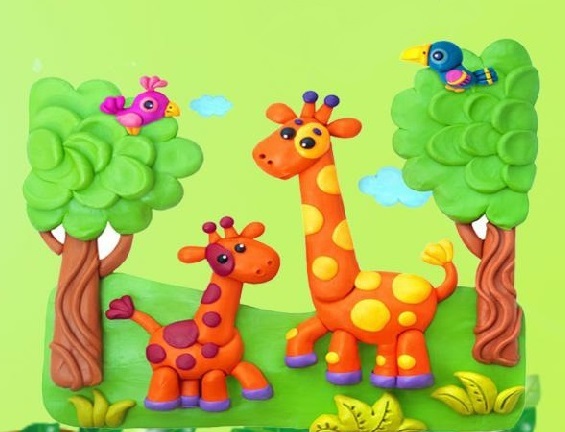 Воспитатель:Новосельцева Надежда Андреевна2022год.Паспорт проекта«Волшебный пластилин»Автор проекта: воспитатель Новосельцева Надежда АндреевнаВид проекта: творческий.Участники проекта: дети средней  группы, воспитатели, родители.Продолжительность проекта: Долгосрочный (Ноябрь-май)Проблема: Отсутствие интереса к пластилину, слабая моторика рук у детей.Актуальность: Дошкольное  детство – это важный период в жизни ребенка. Именно в этот период идет разностороннее развитие ребенка, реализуются его потенциальные возможности и  первые проявления в творчестве. Рисование пластилином – замечательный по своим возможностям вид изобразительной деятельности. Она позволяет освоить ребенку объем, сделать картину рельефной и живой. Увлекает и не перегружает детей ни умственно, ни физически. Инструменты и материалы для работы с пластилином просты и не требуют больших затрат.                                                                                                         Новые подходы позволяют разнообразить изобразительную  деятельность через внедрение новых методов работы (пластилинография), которые дают толчок в развитии, как творческому потенциалу ребенка, так и развитию личности в целом.Занятия пластилинографией способствуют развитию внимания, памяти, мелкой моторики рук.  Освоение технических приемов пластилинографии доступно детям дошкольного возраста. Оно вносит новизну, делает его интересным и увлекательным. С раннего возраста ребенок  знает такой мягкий, податливый материал, как пластилин, из которого можно лепить, но не каждый знает, что пластилином можно рисовать.Проект  составлен с учетом возрастных, психологических, познавательных особенностей детей дошкольного возраста. Формирование творческой личности – одна из наиболее важных задач педагогической теории и практики  на  современном   этапе. Наиболее эффективное средство для этого – изобразительная деятельность ребенка. Однообразное, шаблонное повторение одних и тех же действий лишают детей радости  открытия  и «убивает» интерес к творчеству. Именно изобразительная продуктивная деятельность с использованием нетрадиционных техник является наиболее благоприятной  для творческого развития способностей детей.  Цель:  Способствовать развитию творческих способностей детей среднего дошкольного возраста через пластилинографиюЗадачи: 1. Способствовать развитию умения детей передавать простейший образ предметов, явлений окружающего мира посредством пластилинографии.2. Познакомить детей с основными приемами пластилинографии (надавливание, размазывание, отщипывание, вдавливание).3. Способствовать развитию умений детей работать на заданном пространстве, принимать задачу, слушать и слышать речь взрослого действовать по образцу, а затем по словесному указанию.4. Учить обследовать различные объекты (предметы) с помощью зрительного, тактильного ощущения для обогащения и уточнения восприятия их формы, пропорции, цвета.5. Развивать интерес к процессу и результатам работы.6. Развивать мелкую моторику, координацию движения рук, глазомер.7. Способствовать воспитанию усидчивости, выдержки, терпения, умения доводить начатое до конца, навыки аккуратной работы с пластилином.8. Воспитывать желание участвовать в создании индивидуальных и коллективных работ.Материально-техническое обеспечение проекта: Цветной картон;  Пластилин разных цветов; стека; клеёнка или доска для лепки;Этапы реализации проекта:I этап – организационный – ноябрь1.Изучение и анализ научно-исследовательской, методической литературы, интернет – ресурсов по данной проблеме; подбор программно-методического обеспечения по данной проблеме; наглядно-демонстрационного, раздаточного   материала.2. Планирование предстоящей деятельности, направленной на реализациюпроекта.II этап – основной: декабрь-май1.Создание условий, способствующих стимулированию развития творческих способностей детей средней группы. 2. Формирование навыков художественной деятельности  детей среднего дошкольного возраста, организация совместной деятельности педагога и детей.III этап – завершающийПродукты проектной деятельности: Рисунки, выставки.Формы реализации проекта:Формы работы с детьми: создание игровой ситуации, проговаривание последовательности работы, наблюдения, беседы с рассматриванием картинок, чтение художественной литературы, организованная деятельность.Ожидаемый результат: Дети в процессе творческой деятельности с пластилином: - научатся  передавать простейший образ предметов, явлений окружающего мира посредством пластилинографии;- овладеют  основными приемами  пластилинографии (надавливание, размазывание, отщипывание, вдавливание);- научатся  работать на заданном пространстве, будут свободно пользоваться инструментами и материалами, необходимыми для работы с пластилином;- будут  уметь принимать задачу, слушать и слышать речь воспитателя действовать по образцу, а затем по словесному указанию.- научатся обследовать различные объекты (предметы) с помощью зрительного, тактильного ощущения для обогащения и уточнения восприятия их формы, пропорции, цвета.- будут  аккуратны при работе с пластилином.- будут  более  усидчивы, выдержаны, терпеливы, получат навыки совместной работы, научатся доводить начатое до конца.У детей в процессе творческой деятельности с пластилином: - возникнет желание участвовать в создании индивидуальных и      коллективных работ; - разовьется  мелкая моторика, координация движений рук, глазомер; - возникнет  интерес к процессу и результатам работы, к творческой деятельности. Тематическое планирование: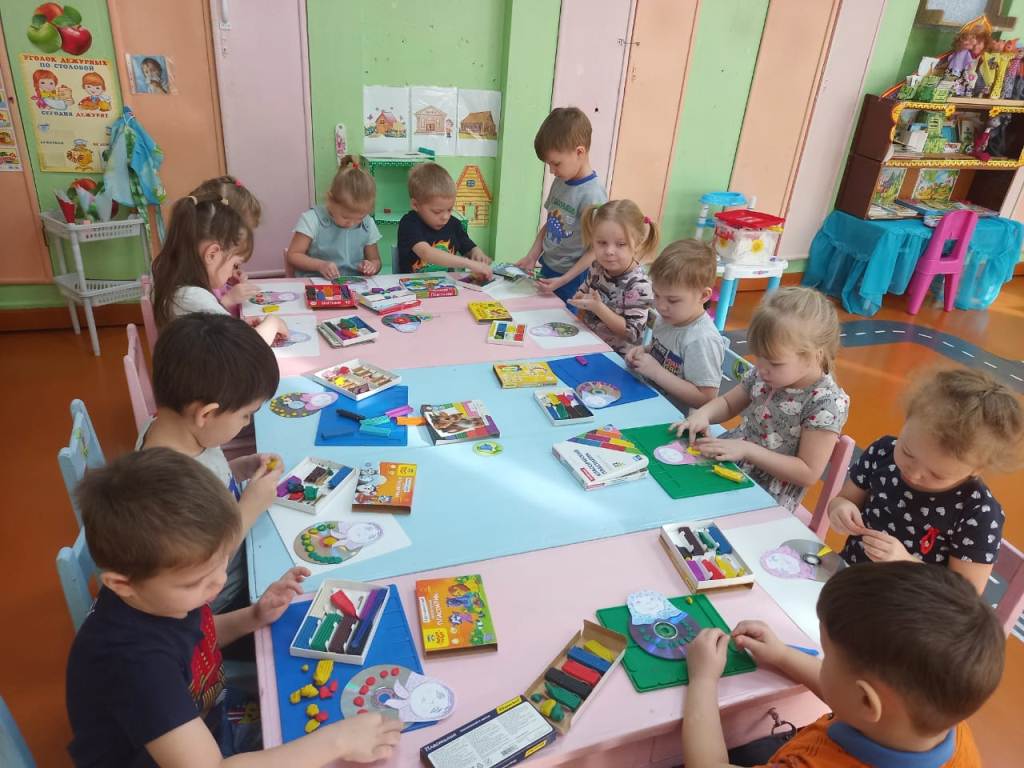 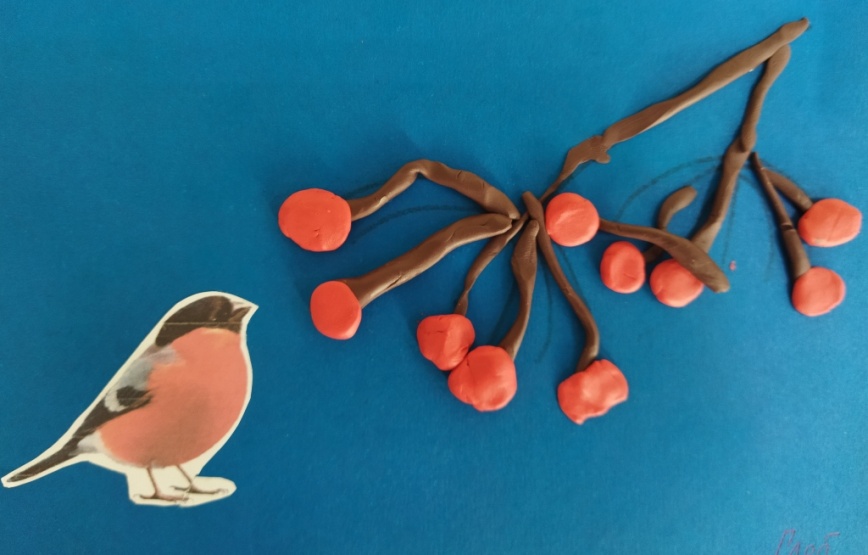 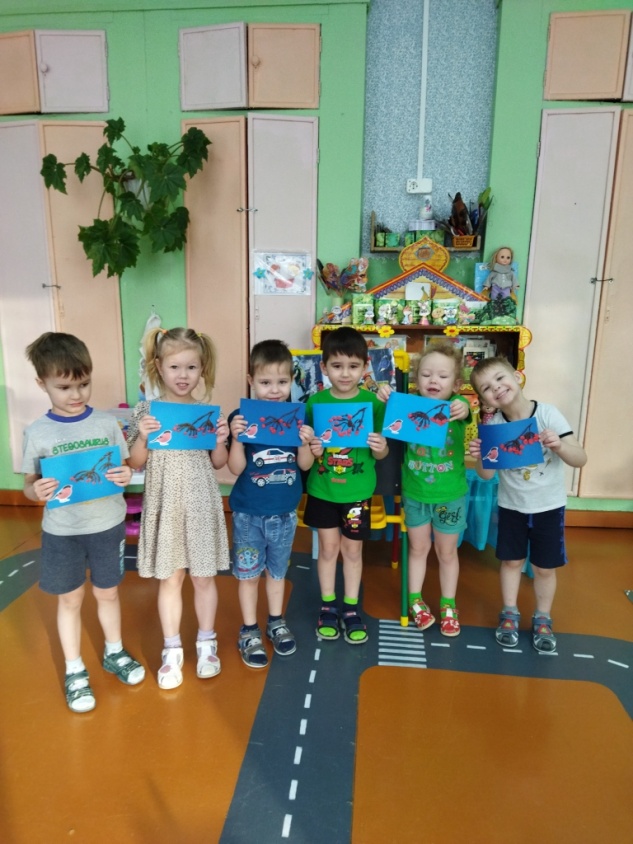 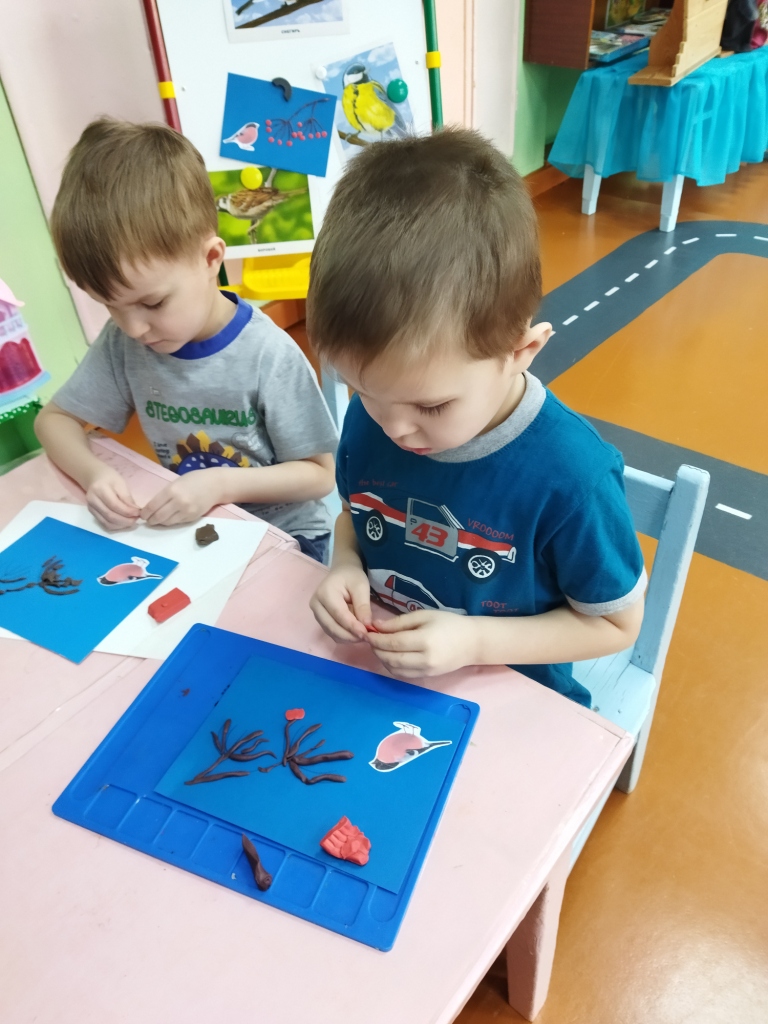 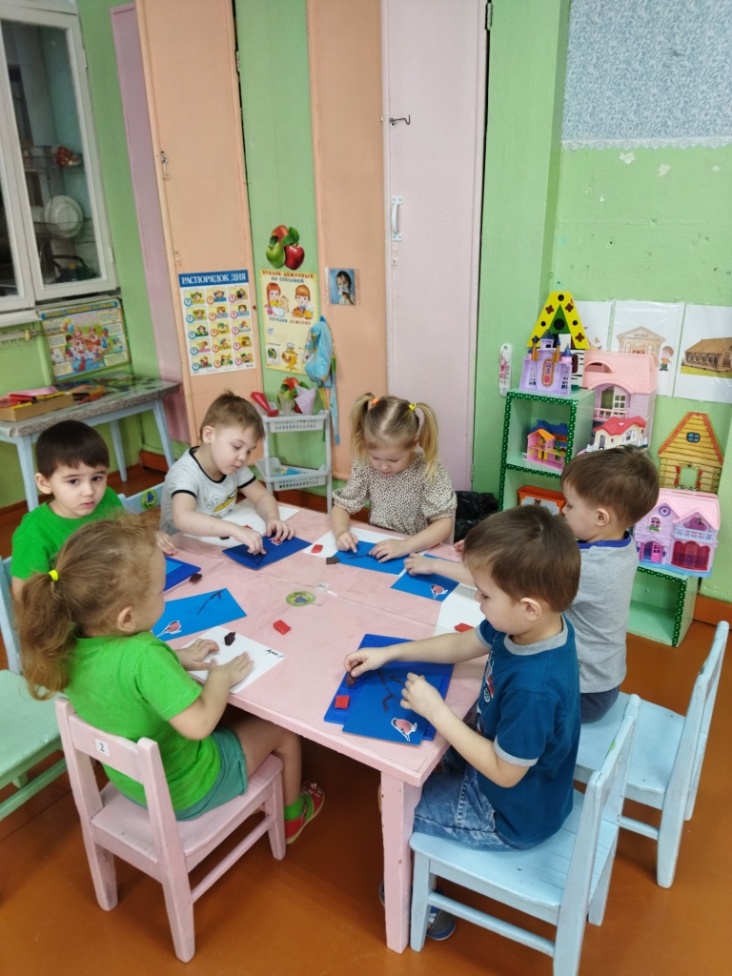 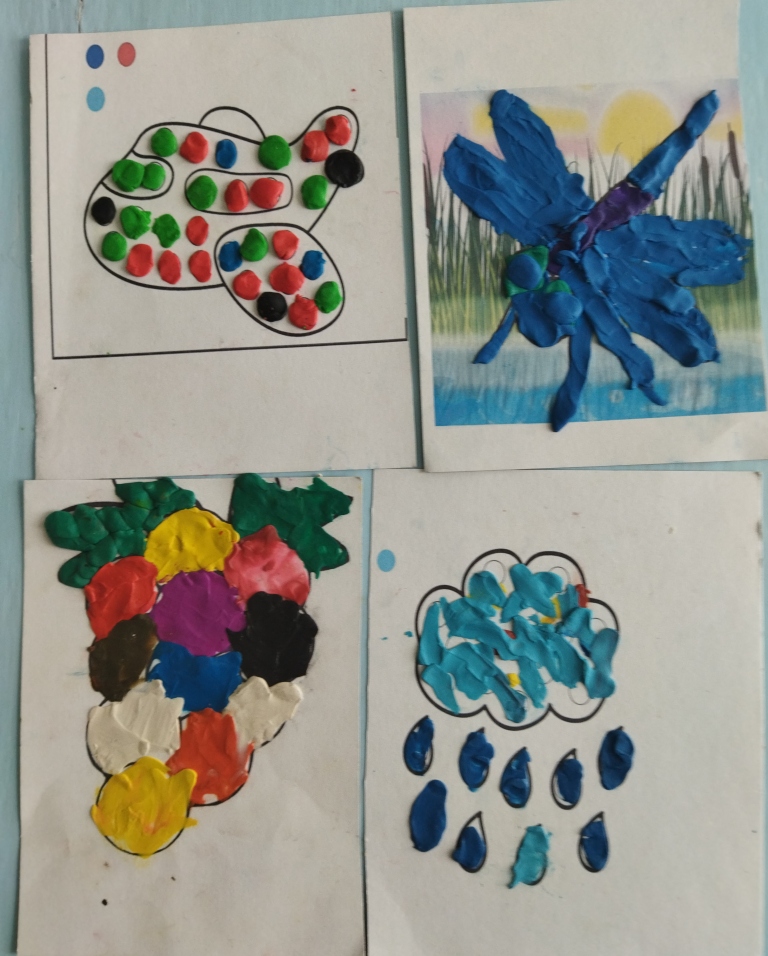 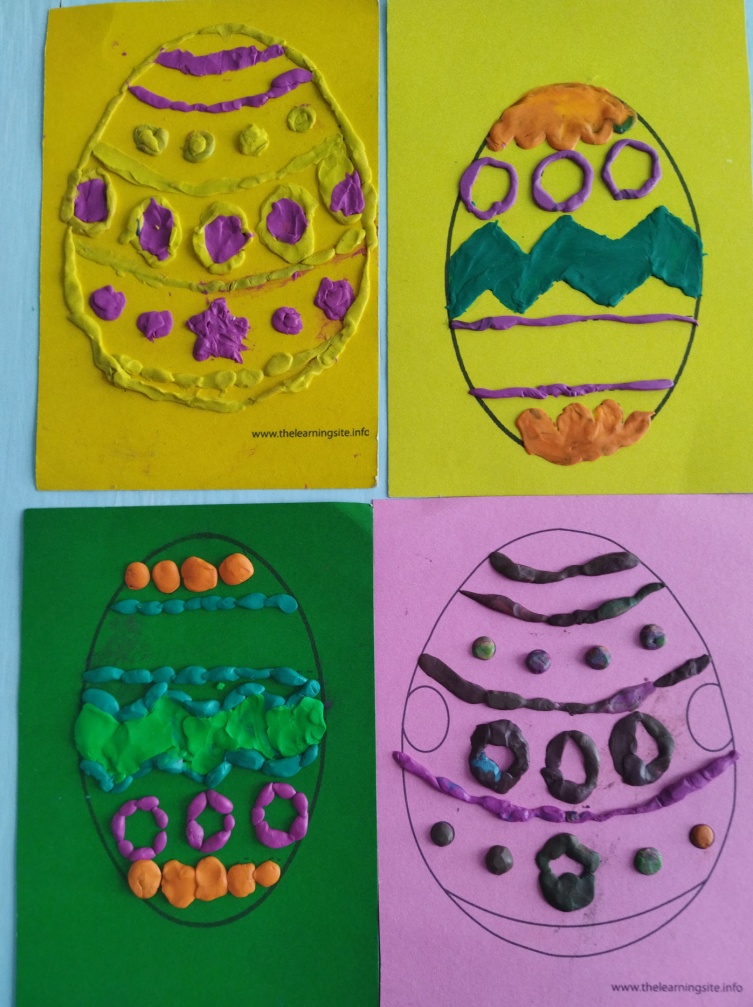 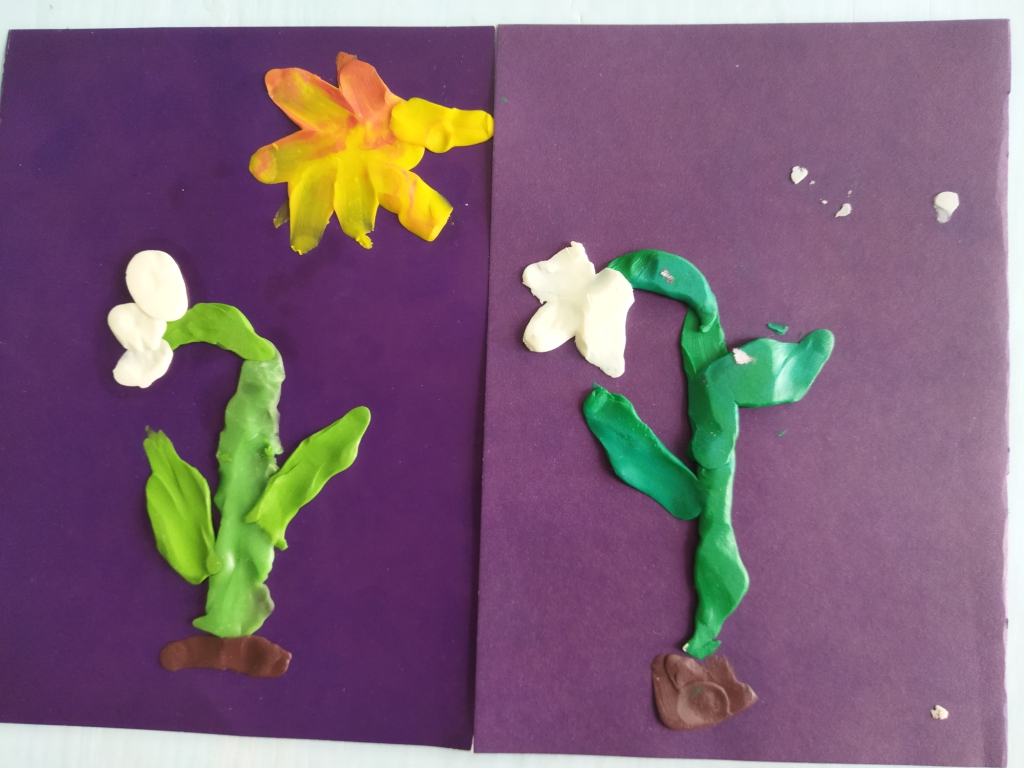 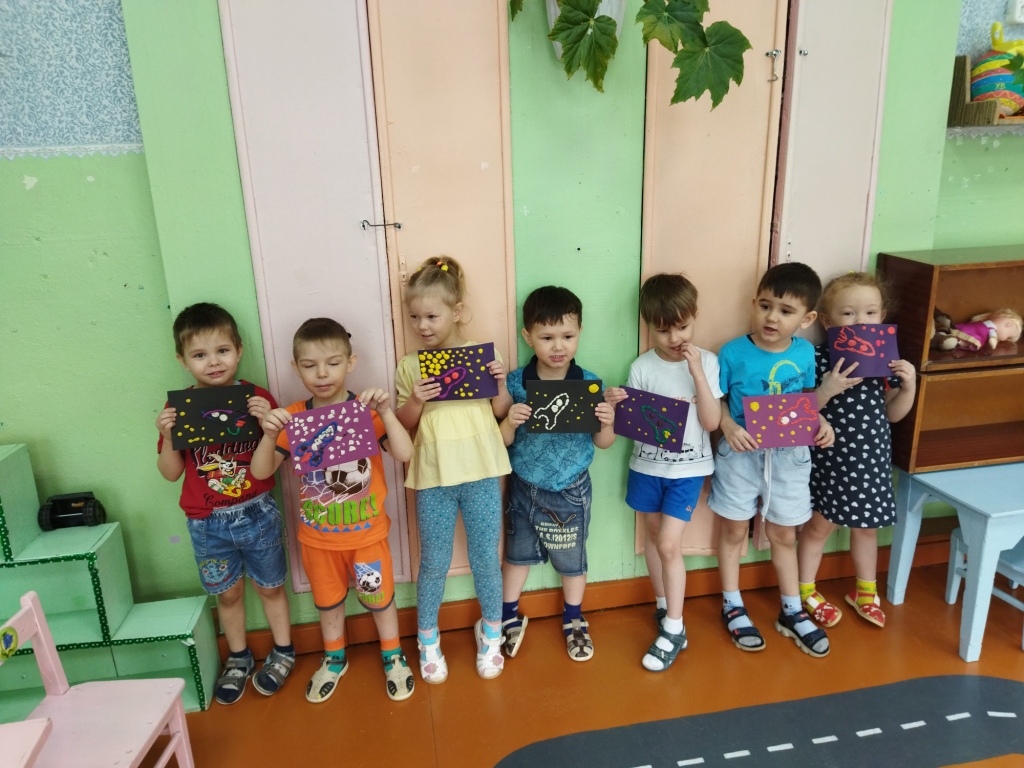 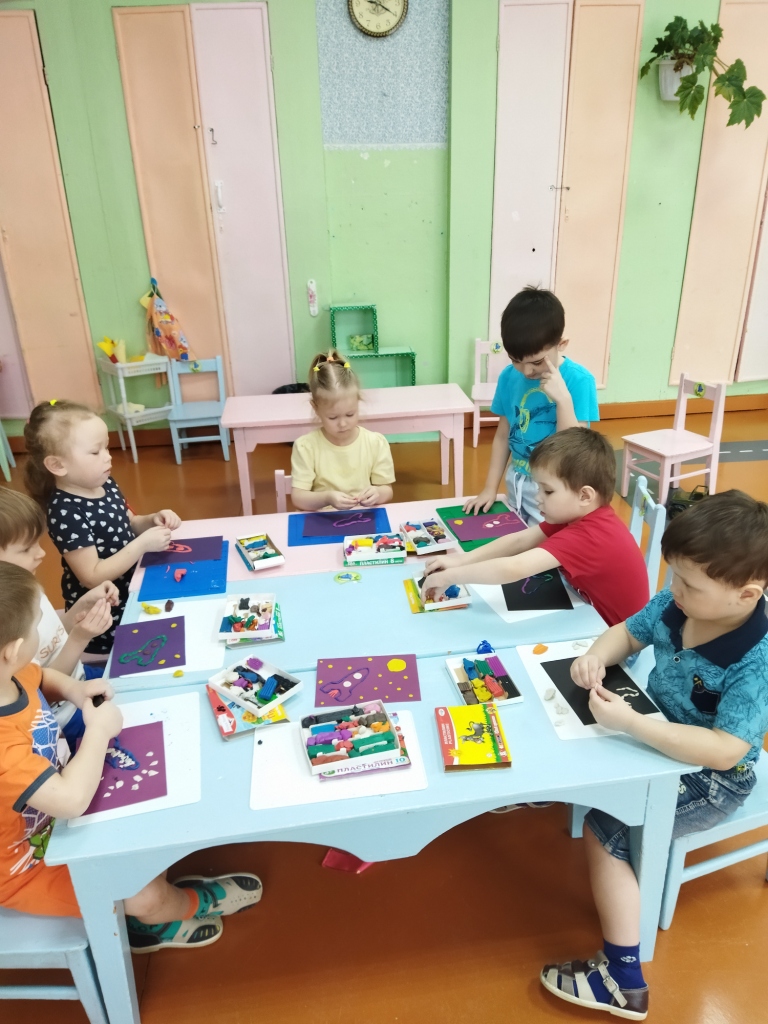 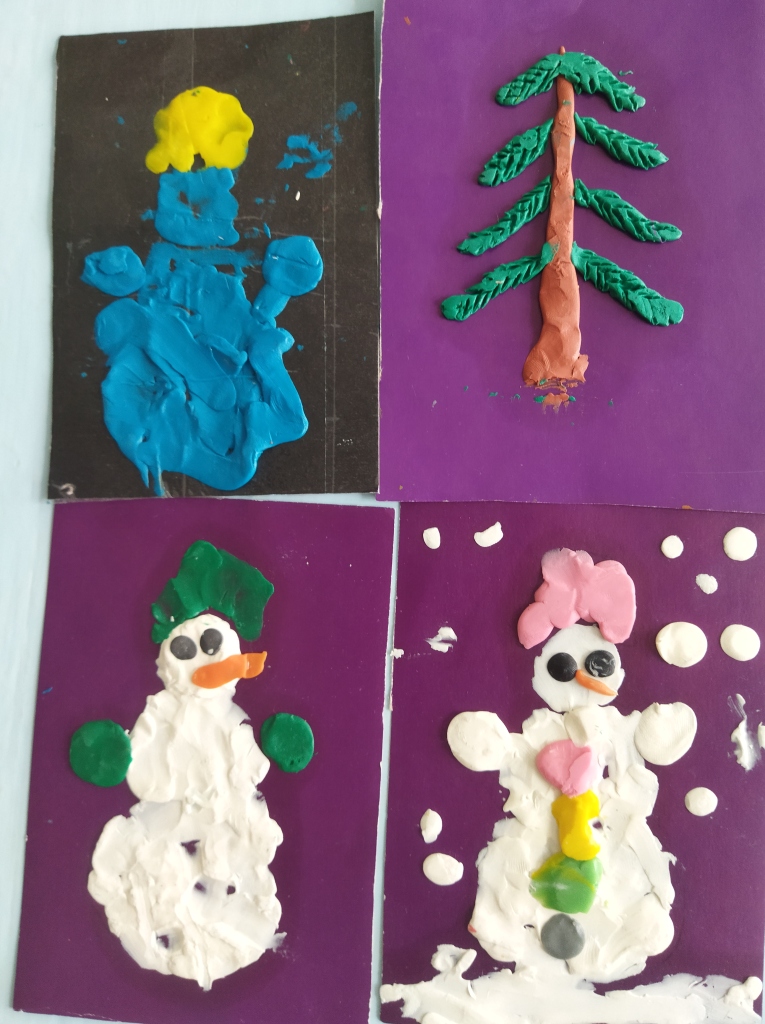 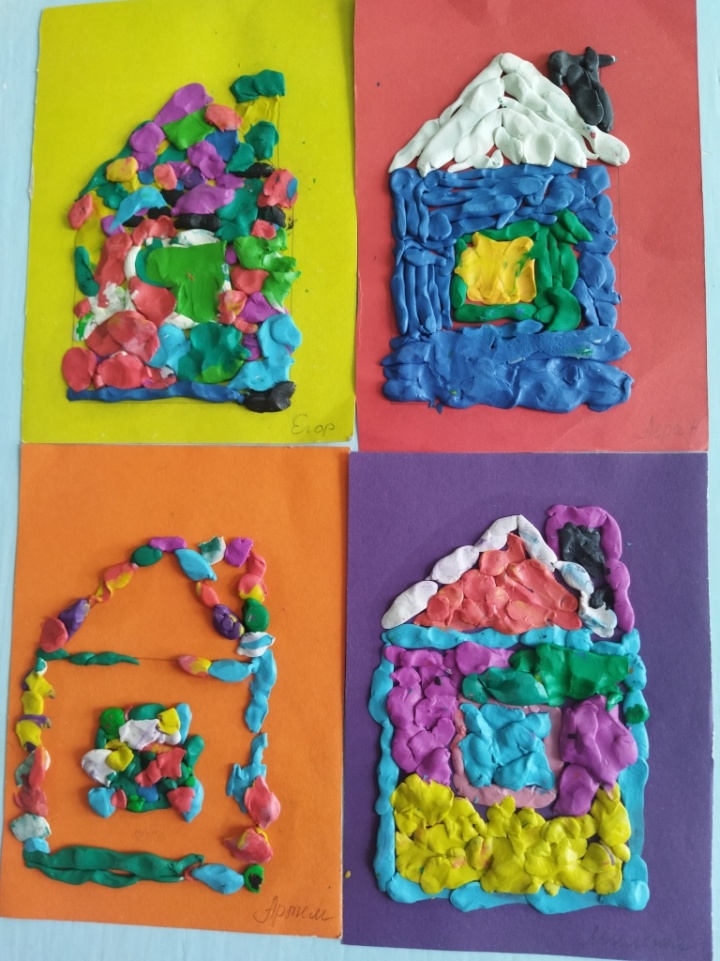 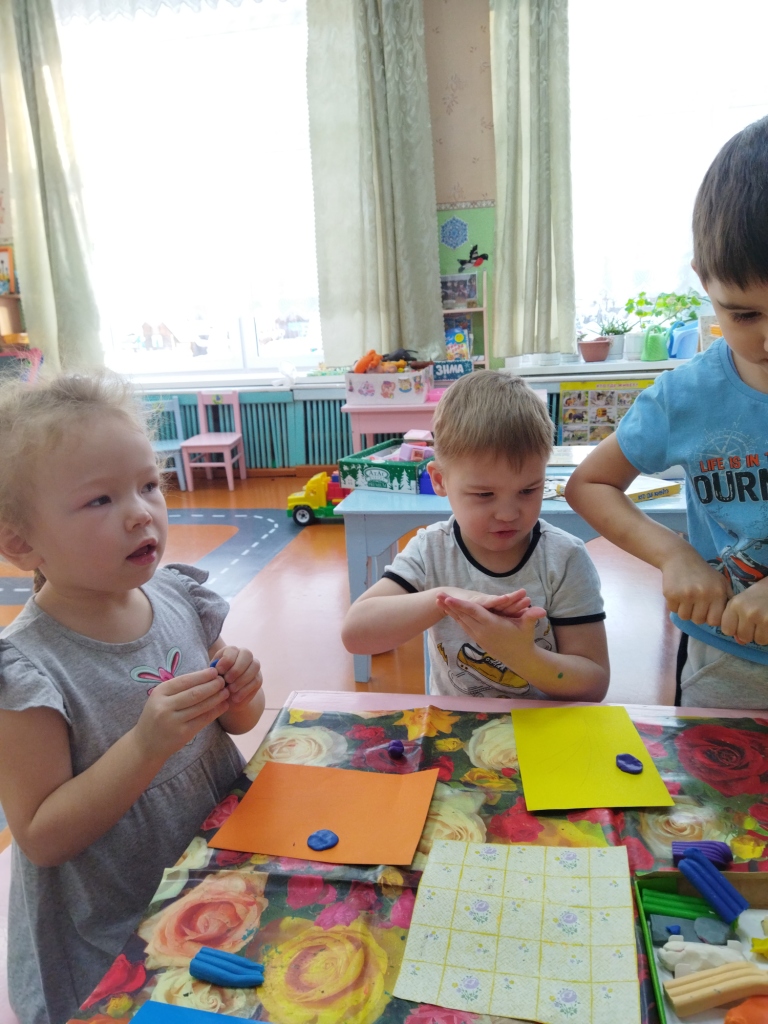 «Созрели яблочки в саду»1. Развивать у детей эстетическое восприятие природы и учить передавать посредством пластилинографии изображение фруктового дерева.2. Учить детей отщипывать небольшие кусочки пластилина и скатывать маленькие шарики круговыми движениями пальцев.3. Закрепить умение расплющивать шарики на всей поверхности силуэта (кроны дерева)4. Развивать образное восприятие«Осеннее дерево»Подводить к образной передаче явлений и учить передавать образ осеннего дерева посредством пластилинографии.Формировать умение детей скатывать из пластилина колбаску прямыми движениями, делить её на мелкие равные части при помощи стеки.Упражнять в скатывании маленьких шариков   круговыми движениями, преобразовании их в овальную форму прямыми движениями пальцев рук и сплющивании, стимулируя активную работу пальцев.Развивать у детей эстетическое восприятие осенней природы, образное и пространственное восприятия.Закрепить знания об оранжевом, жёлтом и красном цвете.«Воздушные шары» 1. Закрепить умение раскатывать комочки пластилина кругообразными движениями.2. Формировать умение прикреплять готовую форму на плоскость путём равномерного расплющивания по поверхности основы.3. Развивать мелкую моторику рук.4. Развивать эстетическое и образное восприятие    «Бусы для Люси»1. Закрепить умение детей лепить предмет (бусы), состоящий из нескольких частей, располагать элементы (бусинки) близко друг к другу, в определенном порядке, чередуя по цвету.2. Совершенствовать умение скатывать из пластилина колбаску прямыми движениями, делить ее на равные части при помощи стеки.3. Уточнить знание детей о круглой форме предметов, закрепить умение лепить шарики малого размера, скатывая их кругообразным движением пальцев руки. 4. Закреплять знания о цвете, развивать чувство ритма. «Снеговик»Формировать умение детей составлять изображение целого объекта из частей, одинаковых по форме, но разных по величине, создавая образ снеговика посредством пластилина на горизонтальной плоскости.Совершенствовать умение скатывать комочки пластилина между ладонями, придавая им шарообразную форму.Упражнять в равномерном расплющивании готовой формы на поверхности основы.Воспитывать эмоциональную отзывчивость к событиям, происходящим в жизни детей в определённое время года.«Украсим ёлочку новогодними бусами»1. Упражнять в раскатывании комочков пластилина круговыми движениями рук и расплющивании по поверхности основы.2. Развивать цветовосприятие, умение видеть красоту в сочетании тёмно-зелёного цвета ели с яркими цветами украшений.3. Поддерживать радостное настроение детей от предстоящего праздника.4. Развивать интерес к работе.«Подснежник»Закрепить умения и навыки детей в работе с пластилином - раскатывание, сплющивание, размазывание используемого материала на основе, разглаживание готовых поверхностей. «Цветик – семицветик»Закреплять умение наносить пластилин на картон тонким слоем. Развивать мелкую моторику рук и аккуратность.«Ракета» Закреплять приёмы лепки: скатывание, раскатывание, сплющивание, вдавливание.Развивать тонкую моторику рук. Развивать цветовосприятие, фантазию и творческое воображение детей.«Пасхальное яйцо»Продолжать знакомить детей с праздником Пасхи. Совершенствовать умения в нанесении пластилина на картон тонким слоем. Упражнять в украшении изделия узорами при помощи стеки.«В гости к нам пришла улитка»Продолжать учить раскатывать из шарика столбик и сворачивать его в спираль, оттягивать и закруглять концы.«Бабочка на цветке»Продолжать учить детей наносить пластилин на поверхность тонким слоем. Учить составлять сюжетную композицию.